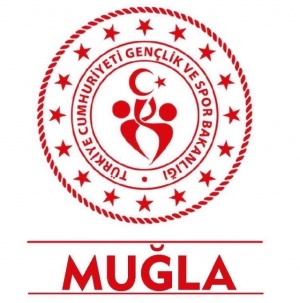 YÜZME BİLDİĞİNE DAİR BEYAN	……………... müsabakalarında yarışacak kadar yüzme bildiğimi beyan eder, yapılacak olan müsabakalar için tarafıma lisans verilmesini arz ederim. …./…./20…. BEYANDA BULUNAN SPORCUNUN:Adı Soyadı                      :T.C Kimlik No:               :Doğum Tarihi                  :Baba Adı                         :Ana Adı                           :İmzası                              :18 YAŞINDAN KÜÇÜK İSE VELİ/VASİNİN:Adı Soyadı                      :T.C Kimlik No:               :Doğum Tarihi                  :İmzası                              :